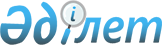 "Профилактикасы мен диагностикасы бюджет қаражаты есебінен жүзеге асырылатын жануарлардың энзоотиялық ауруларының тізбесін бекіту туралы" Жамбыл облысы әкімдігінің 2016 жылғы 31 наурыздағы № 95 қаулысына өзгеріс енгізу туралыЖамбыл облысы әкімдігінің 2020 жылғы 5 ақпандағы № 13 қаулысы. Жамбыл облысының Әділет департаментінде 2020 жылғы 11 ақпанда № 4502 болып тіркелді
      "Қазақстан Республикасындағы жергілікті мемлекеттік басқару және өзін-өзі басқару туралы" Қазақстан Республикасының 2001 жылғы 23 қаңтардағы Заңына, "Ветеринария туралы" Қазақстан Республикасының 2002 жылғы 10 шілдедегі Заңына сәйкес Жамбыл облысының әкімдігі ҚАУЛЫ ЕТЕДІ:
      1. "Профилактикасы мен диагностикасы бюджет қаражаты есебінен жүзеге асырылатын жануарлардың энзоотиялық ауруларының тізбесін бекіту туралы" Жамбыл облысы әкімдігінің 2016 жылғы 31 наурыздағы № 95 қаулысына (Нормативтік құқықтық актілердің мемлекеттік тіркеу тізілімінде № 3051 болып тіркелген, 2016 жылдың 13 мамырында "Әділет" ақпараттық-құқықтық жүйесінде және 2016 жылдың 19 мамырында Қазақстан Республикасы нормативтік құқықтық актілерінің эталондық бақылау банкінде электрондық түрде жарияланған) мынадай өзгеріс енгізілсін:
      қаулының қосымшасының 1-тармағы келесі редакцияда жазылсын:
      "1. Жануарлардың бірнеше түрлеріне ортақ аурулар: сальмонеллез, тейлериоз, пироплазмоз, бабезиоз, нутталлиоз.".
      2. "Жамбыл облысы әкімдігінің ветеринария басқармасы" коммуналдық мемлекеттік мекемесі заңнамада белгіленген тәртіппен:
      1) осы қаулының әділет органдарында мемлекеттік тіркелуін;
      2) осы қаулының мемлекеттік тіркеуден өткеннен кейін күнтізбелік он күн ішінде оны ресми жариялауға жіберуді;
      3) осы қаулының Жамбыл облысы әкімдігінің интернет-ресурсында орналастырылуын;
      4) осы қаулыдан туындайтын басқа да шаралардың қабылдануын қамтамасыз етсін.
      3. Осы қаулының орындалуын бақылау облыс әкімінің орынбасары М. Шүкеевке жүктелсін.
      4. Осы қаулы әділет органдарында мемлекеттiк тiркелген күннен бастап күшiне енедi және оның алғашқы ресми жарияланған күнінен кейін күнтізбелік он күн өткен соң қолданысқа енгізіледі.
					© 2012. Қазақстан Республикасы Әділет министрлігінің «Қазақстан Республикасының Заңнама және құқықтық ақпарат институты» ШЖҚ РМК
				
      Жамбыл облысының әкімі 

А. Мырзахметов
